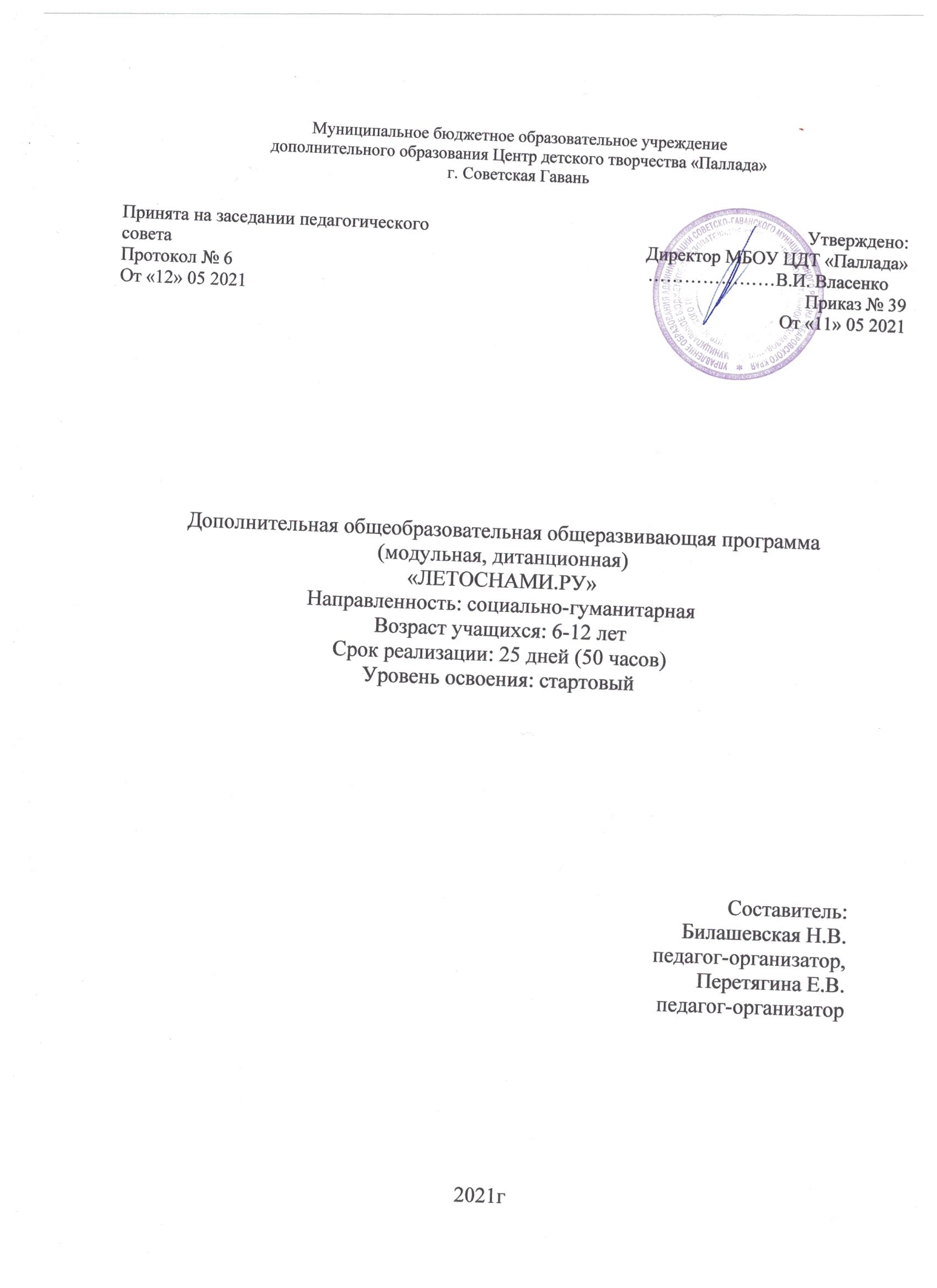 Пояснительная записка«Онлайн лагерь «Летоснами.ru» - это каникулы в детском лагере прямо у вас дома. Летние каникулы - самая лучшая и незабываемая пора для развития интеллектуальных, творческих, духовных и физических способностей ребенка; вовлечения детей в новые социальные связи; удовлетворения индивидуальных интересов и потребностей.Именно такие возможности для каждого ребенка открывают летние лагеря с дневным пребыванием детей.Действительно, нигде так не раскрывается ребенок, как в летних лагерях. Здесь, кроме удовлетворения личных интересов, ребенок сам не подозревая, развивает свои физические и моральные качества, учится дружить, сопереживать, побеждать и проигрывать, идти на помощь без оглядки. Задача воспитателей и вожатых состоит в организации грамотной воспитательной работы с детьми, индивидуального подхода к каждому ребенку.Новая коронавирусная инфекция внесла свои коррективы в традиционную форму организации летней каникулярной занятости детей. На уровне высших исполнительных органов государственной власти субъектов Российской Федерации приняты ограничительные меры по работе организаций детского отдыха всех типов. Это и стало зарождением новой формы деятельности – создание онлайн лагеря «ЛЕТОСНАМИ.РУ»Онлайн лагерь «Летоснами.ru» - это возможность учащимся от 6 до 17 лет провести время с пользой! Онлайн лагерь – не означает, что дети будут сидеть за компьютером 20 дней подряд, наоборот – утренние задания каждого дня подразумевают оффлайн активность в удобное для ребенка время. Для участников онлайн смены появляется возможность изготовить поделки своими руками под руководством педагогов дополнительного образования, ответить на интересные и познавательные вопросы викторины, принять участие в конкурсах и акциях, посмотреть увлекательные экскурсии и яркие выставки детских творческих работ.Дети учатся сами планировать свое время. Выполнение заданий занимает небольшую часть дня, и станет отличным стимулом не проводить время в сети бессмысленно, а грамотно распределять его.Онлайн лагерь «ЛЕТОСНАМИ.РУ» - это комплексный проект творческой группы педагогов-организаторов и педагогов дополнительного образования Центра детского творчества «Паллада». Для реализации проекта на официальном сайте учреждения расположен информационный раздел «ЛЕТОСНАМИ.РУ», на котором размещаются материалы смены: физминутки (утренние зарядки), мастер-классы, викторины, конкурсы и мероприятия, экскурсии, познавательные фильмы.Данная программа является модульной, т.к. включает в себя разноплановую деятельность, объединяет различные направления отдыха и воспитания детей в условиях онлайн лагеря.Нормативное правовое обеспечение программыФедеральный закон от 29 декабря 2012 г. №273-ФЗ «Об образовании в Российской Федерации»;Постановление Главного государственного санитарного врача Российской Федерации от 28.09.2020 №28 «Об утверждении санитарных правил СП 2.4.3648-20 «Санитарно-эпидемиологические требования к организациям воспитания и обучения, отдыха и оздоровления детей и молодежи»;Порядок организации и осуществления образовательной деятельности по дополнительным общеобразовательным программам (Приказ Министерства просвещения РФ от 9.11.2018 г. № 196);Направление программы: организация досуга.Актуальность программы обусловлена реализацией потребностей детей в социализации. Новизна программы заключается в использовании дистанционных технологий для организации летнего досуга детей, обеспечивающих доступность, свободу, гибкость.Педагогическая целесообразность программы заключается в том, что в центре процесса обучения находится самостоятельная познавательная деятельность учащегося.Адресат программы:Программа «ЛЕТОСНАМИ.РУ» рассчитана на учащихся в возрасте 6 – 12 лет.  Программа универсальна, так как может использоваться для работы с детьми из различных социальных групп, уровня развития и состояния здоровья.Количество участников смены онлайн-лагеря неограничено.Объем и режим программы:По продолжительности программа является краткосрочной, реализуется в период летних каникул с 01.06.2021 по 30.06.2021Онлайн-лагерь «ЛЕТОСНАМИ.РУ» размещается на официальном сайте МБОУ ЦДТ «Паллада» http://cdtpalladasvg.ru/ в одноименном разделе ЛЕТОСНАМИ.РУ http://cdtpalladasvg.ru/летоснами-ру/.Формы и виды деятельности программы предполагаются в дистанционном формате:Физкультурные зарядкиМастер-классыВидео-экскурсииОнлайн викториныПознавательные презентацииАкцииКонкурсыПознавательные фильмыПознавательные занятияИнтеллектуальные игрыЦели и задачи программыЦель программы: социализация учащихся, через развитие творческих способностей средствами информационных технологий. Задачи:         Метапредметные: Развивать познавательный интерес к творческим видам деятельности, творческому мышлению, развивать творческие способности.Личностные:Предоставить участникам смены возможность для самореализации и личностного роста.Предполагаемые результатыМетапредметные:Научатся ориентироваться в своем личном времени, планировать и контролировать егоПроявится познавательный интерес к творческим видам деятельности, творческому мышлению.Проявится способность к самостоятельному приобретению новых знаний и практических умений.Личностные:Социализация участников смены через самореализацию и личностное развитие.Программа «ЛЕТОСНАМИ.ру» является модульной, что дает возможность учащимся самостоятельно определить для себя индивидуальный образовательный маршрут, выбрав один или несколько модулей по направленностям:Модуль 1: Художественная направленность 01.06.2021 – 11.06.2021Модуль 2: Естественно-научная направленность 13.06.2021 – 17.06.2021Модуль 3: Социально-гуманитарная направленность 18.06.2021 – 24.06.2021Модуль 4: Туристско-краеведческая направленность 25.06.2021 – 30.06.2021Учебный планМодуль 1: Художественная направленность (22 часа)Задачи:Освоить последовательность технических приемов при работе с декоративными материалами;Развивать моторику рук, аккуратность при выполнении заданийПланируемые результаты:Освоят технологии изготовления изделий декоративно-прикладного творчестваКалендарный учебный графикСодержаниеТеория (4 часа)Участникам смены предлагаются познавательные экскурсии, онлайн выставки, онлайн-спектакльЭкскурсия «Театр Теней»https://yandex.ru/video/preview/?filmId=5202070712325123886&text=позновательная+передача++для+детей                                                                     Выставка детского творчества.                 (http://cdtpalladasvg.ru/летоснами-ру/)Видеоролик «Как делают мультфильмы»(http://cdtpalladasvg.ru/летоснами-ру/)Онлайн-театр (спектакль) «Снежная королева»                      https://yandex.ru/video/preview/?text=онлайн%20театр%20для%20детей%20смотреть%20онлайн%20бесплатно&path=wizard&parent-reqid=1615871198306161-898654207556565355800164-production-app-host-man-web-yp-249&wiz_type=vital&filmId=17759889883684622067    Практика (17 часов)Участникам смены предоставляется возможность научиться создавать изделия декоративно-прикладного творчества по мастер-классам педагоговМастер-класс «Подвижные игрушки из бумаги «Мышонок» (http://cdtpalladasvg.ru/летоснами-ру/)Мастер-класс «Планирующий филин»                                      (http://cdtpalladasvg.ru/летоснами-ру/)Мастер-класс «Балалайка»                                                          (http://cdtpalladasvg.ru/летоснами-ру/)Мастер-класс «Песчаные фигуры»                                             https://yandex.ru/efir?stream_id=4c39ee7e9d93b8ad875e90a58992e675       Мастер-класс «Шкатулка из спичечных коробков»                 (http://cdtpalladasvg.ru/летоснами-ру/)Мастер-класс «Как правильно гримировать лицо»                   https://yandex.ru/video/preview/?text=онлайн%20мастер-класс%20для%20школьников%20%22наложение%20на%20лицо%20грима&path=wizard&parent-reqid=1615871498627272-1605934610722296440400115-production-app-host-man-web-yp-265&wiz_type=vital&filmId=15288992225468202553   Мастер-класс «Кошечка» из картона                                        (http://cdtpalladasvg.ru/летоснами-ру/)Мастер-класс «Собачка» из цветной бумаги                            https://yandex.ru/video/preview/?text=онлайн-мастер%20класс%20%22Собачка%20из%20картона&path=wizard&parent-reqid=1615871972886164-1713424405546841778600163-production-app-host-man-web-yp-215&wiz_type=vital&filmId=10063581614122475255Мастер-класс «Вертушка»                                                           (http://cdtpalladasvg.ru/летоснами-ру/)Мастер-класс «Робот их спичечных коробков»                        (http://cdtpalladasvg.ru/летоснами-ру/)Мастер-класс «Зарядка с принцессой»                                      (http://cdtpalladasvg.ru/летоснами-ру/)Поделки Самоделки                                                                        https://www.youtube.com/watch?v=7rwPioA_iag&feature=emb_logo  Мастер-класс «Тигр»                                                                   (http://cdtpalladasvg.ru/летоснами-ру/)    Мастер-класс «Разноцветные рыбки из одноразовых тарелок для пикника»  (http://cdtpalladasvg.ru/летоснами-ру/)                                        Мастер-класс «Сладкая колбаса»                                                 (http://cdtpalladasvg.ru/летоснами-ру/)Форма контроля (1 час):Онлайн-викторина «По дорогам сказок». (http://cdtpalladasvg.ru/летоснами-ру/)Место проведения: http://cdtpalladasvg.ru/летоснами-ру/Модуль 2: Естественнонаучная направленность (10ч) Задачи: Научить выращивать овощи в домашних условияхПланируемые результаты:Научаться выращивать овощи и зелень в домашних условияхКалендарный учебный графикСодержаниеТеория (2 часа)Участники смены получат возможность проверить свои знания на онлайн викторинах, узнают о животных, помогающих людямВикторина «Очевидное-невероятное»                                                    https://docs.google.com/forms/d/e/1FAIpQLSckrhcibUJO9rh3RsQSm7fU5eRiBSEyaT5zZCIh-v3NAI5vOg/viewform?usp=sf_link Экологический ролик                                                                                 https://www.youtube.com/watch?v=SqKA53RCMNw&feature=emb_logoПрактика (7 часов)Участникам смены предлагается возможность научиться выращивать овощи, а также создать свой «Зелёный» подоконник, выращивая на нём зелень. Мастер-класс «Зелёный подоконник»http://cdtpalladasvg.ru/летоснами-ру/Мастер-класс «Посадка огурца»http://cdtpalladasvg.ru/летоснами-ру/Интерактивная игра «Я и экология»http://cdtpalladasvg.ru/летоснами-ру/Мини-опыты «Тайны природы»http://cdtpalladasvg.ru/летоснами-ру/Форма контроля (1 час):Онлайн-викторина «Лесное царство» http://cdtpalladasvg.ru/летоснами-ру/Место проведения: http://cdtpalladasvg.ru/летоснами-ру/Модуль 3: Социально-гуманитарная направленность (10ч)Задачи: Приобщить к соблюдению правил дорожного движения, здорового образа жизниПланируемые результаты:Узнают и повторят правила дорожного движения, здорового образа жизниКалендарный учебный графикСодержаниеТеория (4 часа)Участники смены узнают историю праздника «День защиты детей». Узнают и повторят правила дорожного движения, здорового образа жизни.Видеоролик – История праздника «День защиты детей»  (http://cdtpalladasvg.ru/летоснами-ру/)Видеоролик по правилам дорожного движения                                             https://yandex.ru/video/preview/?text=видеоролики%20для%20школьников%20по%20ПДД&path=wizard&parent-reqid=1614818796133932-761843779282840891000118-production-app-host-man-web-yp-1&wiz_type=vital&filmId=16803687458886974206Развивающее занятие «Уроки безопасности для друзей»          https://www.youtube.com/watch?v=XKRUI-32mkU&feature=emb_logoИнформационный вестник «Правила здорового образа жизни»      https://www.youtube.com/watch?v=MXGygYj_xvI&feature=youtu.beПрактика (5 часа)Участникам смены предлагается проверить свои знания, участвуя в викторинах. А также получат возможность пройти танцевальные мастер-классыВикторина «Правила дорожного движения»                            https://docs.google.com/forms/d/e/1FAIpQLSeSDcAegLU9aD7LxZCmTxoBFGsIY4nh5ZQJXAWPcsFBCbOj9Q/viewform?usp=sf_link Мастер-класс «Весёлые человечки»http://cdtpalladasvg.ru/летоснами-ру/Зарядка с чемпионом http://cdtpalladasvg.ru/летоснами-ру/Танцевальные мини-игрыhttp://cdtpalladasvg.ru/летоснами-ру/Форма контроля (1 час)Викторина «Территория здоровья»                                             https://docs.google.com/forms/d/e/1FAIpQLScbwnibNsF3m9817VoSjLpRCfj1MptNIu7tble2ObxjK8L5hw/viewform?usp=sf_link Место проведения: http://cdtpalladasvg.ru/летоснами-руМодуль 4: Туристско-краеведческая направленность (8 часов)Задачи:Расширить кругозор и повысить уровень краеведческих знаний о Родине и краеПланируемые результаты:Познакомятся с видео-энциклопедией «Мы живём в России»Узнают о коренных народах Хабаровского краяПознакомятся с понятием «Генеологическое древо»Календарный учебный графикСодержаниеТеория (6 часов)Участникам смены предлагаются образовательные презентации и онлайн экскурсииВидеоролик «Мы живем в России»                                                                                           https://yandex.ru/efir?stream_id=4c5842a2991b8e399b Образовательная презентация «Коренные народы Хабаровского края»http://cdtpalladasvg.ru/летоснами-ру/Онлайн экскурсия «Память жива»                                                                      http://cdtpalladasvg.ru/летоснами-ру/Онлайн экскурсия «Кто такие октябрята»http://cdtpalladasvg.ru/летоснами-ру/Образовательная презентация «Генеологическое древо»http://cdtpalladasvg.ru/летоснами-ру/Образовательная презентация «Портрет дедушки и бабушки»http://cdtpalladasvg.ru/летоснами-ру/Практика (2 часа)Участникам смены предлагается поучаствовать в акции «Окна России», разрисовать свои окна, используя готовые шаблоны или по собственному замыслу.Акция «Окна России»http://cdtpalladasvg.ru/летоснами-ру/Форма контроля (1 час)Онлайн-викторина «Что я знаю о России»http://cdtpalladasvg.ru/летоснами-ру/Место проведения: http://cdtpalladasvg.ru/летоснами-ру/Комплекс организационных условийОсновные этапы реализации программыПодготовительный:Изучение нормативно-правовой базы. Оформление документов – программы, положения, приказа онлайн-лагеря;Регистрация участников через заранее подготовленную Google форму;Разработка и корректировка плана работы онлайн-смены, занятий с учётом Приложение №1 к Письму Минпросвещения России от 7 мая 2020 г № ВБ 976/4;Разработка материалов модулей для смены: подготовка мастер-классов, экскурсий, конкурсов, интернет ресурсов, создание онлайн-викторин и опросов с использованием GoogleForms, ClassRooom и подобных информационных платформ;Создание информационного раздела http://cdtpalladasvg.ru/летоснами-ру/ на официальном сайте МБОУ ЦДТ «Паллада» http://cdtpalladasvg.ru/ ;Тестирование и контроль технической готовности;Освещение в СМИ: официальные сайты учреждений, социальные сети, учебные группы WhatsApp.Основной:Реализация онлайн смены.Заключительный:Подведение итогов смены (награждение активных участников смены, обратная связь);Анализ работы. Опубликование итогов работы, отчет о деятельности онлайн-смены.Кадровое обеспечение:Педагоги-организаторы;Педагоги дополнительного образования.Условия для реализации программы:Для организатора смены:Персональный компьютер с выходом в интернет; Интернет ресурс или платформа с возможностью редактирования страниц и материалов;Материалы смены (мастер-классы, ссылки на интернет ресурсы);Для педагога: Наличие персонального компьютера с выходом в интернет;Видеокамера;Материалы для проведения мастер-классов;Интернет ресурсы по темам.Для участника смены: Наличие гаджета с выходом в интернет (смартфон, планшет, персональный компьютер, ноутбук).Интернет-ресурсы для:ПедагоговПомогай ребятам из младшей школы: https://vk.cc/aswMLD Дистанционные интернет-ресурсы «Моя школа в online»;Подборки образовательных, просветительских, развивающих, онлайн-тренажеров, представленных на сайте Министерства просвещения РФ http://edu.gov.ru/distanceДети России онлайн. Сайт по кибербезопасности для детей, родителей и педагогов. Для обучающихся возможно использование готовых видеороликов о безопасном поведении в интернете  http://detionline.com/    Сайт ЦДТ «Паллада» (http://cdtpalladasvg.ru/летоснами-ру/) Для учащихсяСлушай и озвучивай любимые сказки: https://vk.cc/aswMzi             Помогай ребятам из младшей школы: https://vk.cc/aswMLD Дистанционные интернет-ресурсы «Моя школа в online»;Дети России онлайн. Сайт по кибербезопасности для детей, родителей и педагогов. Для обучающихся возможно использование готовых видеороликов о безопасном поведении в интернете  http://detionline.com/        Портал развивающих материалов для обучающихся на любой вкус. https://chudo-udo.info/ Сайт ЦДТ «Паллада» (http://cdtpalladasvg.ru/летоснами-ру/) Оценочные материалыХудожественная направленностьОнлайн-викторина «По дорогам сказок» http://cdtpalladasvg.ru/летоснами-ру/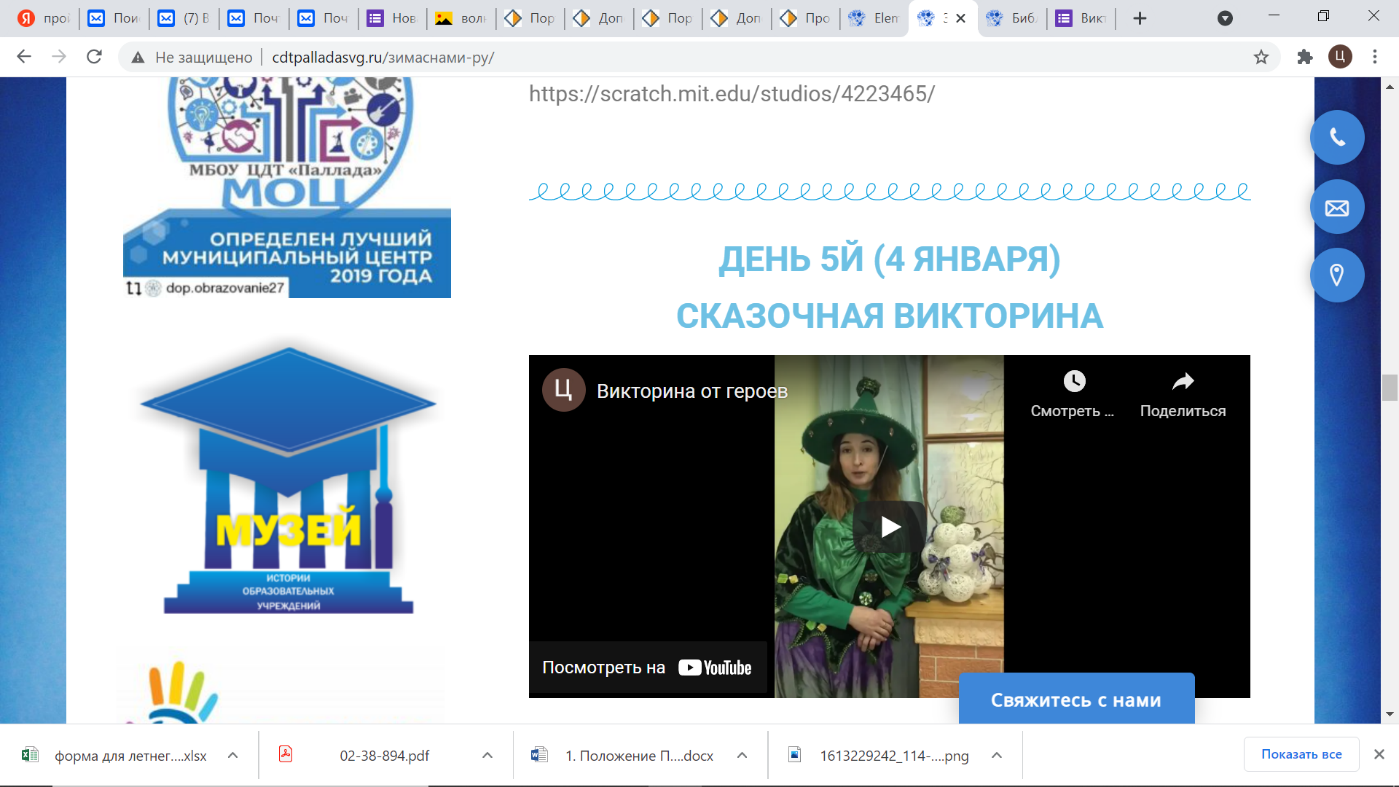 Естественно-научная направленностьОнлайн-викторина «Лесное царство» https://kupidonia.ru/viktoriny/viktorina-lesnye-zhiteli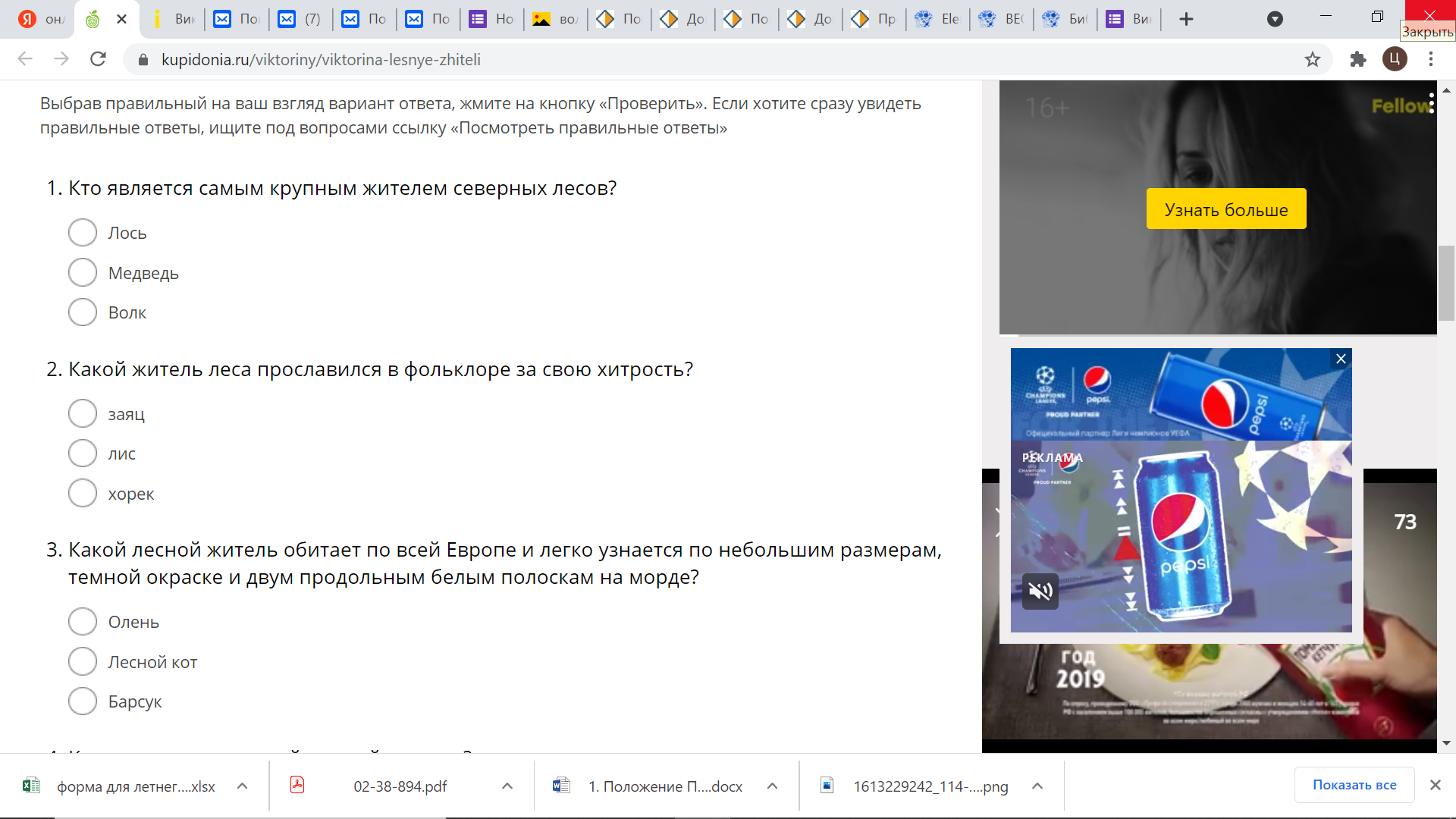 Социально-гуманитарная направленностьВикторина «Территория здоровья» http://cdtpalladasvg.ru/летоснами-ру/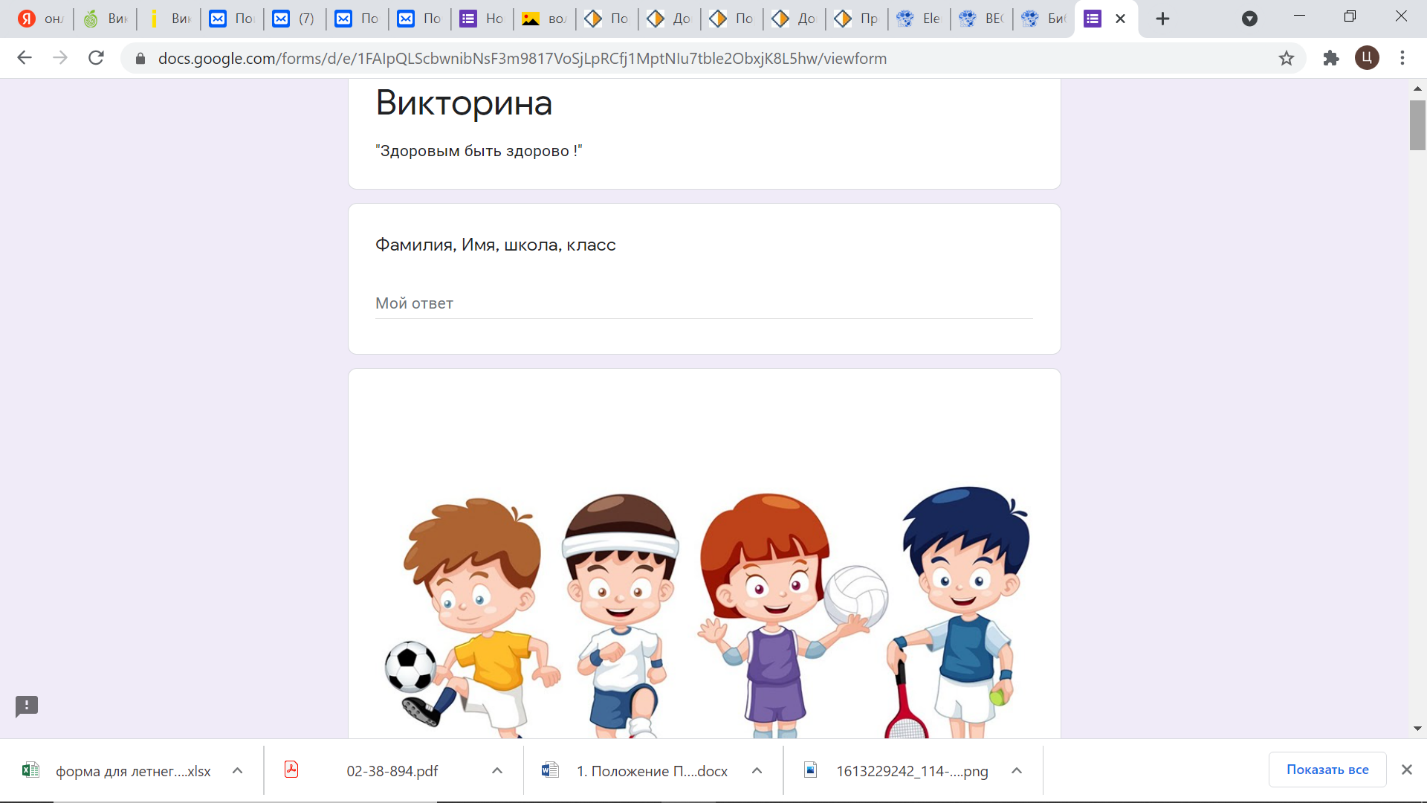 Туристско-краеведческая направленностьОнлайн-викторина «Что я знаю о России» http://cdtpalladasvg.ru/летоснами-ру/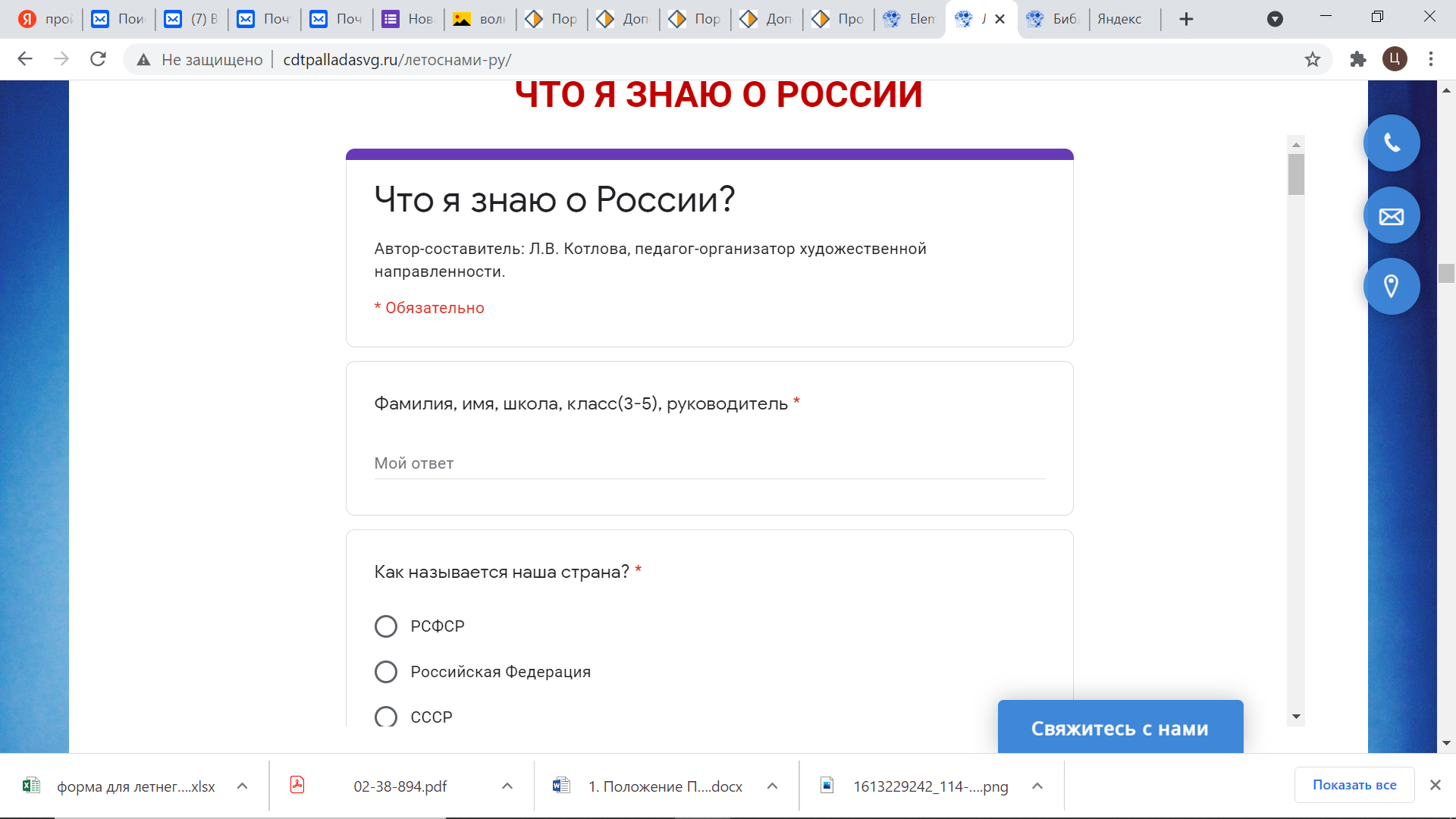 ПериодПродолжительностьзанятияКол-во занятий в неделюКол – во часов в неделюКол-во недельКол-во часов за период1.06.2021-30.06.20212 ч510ч550Итого по программе50ч№ п/пНазвание модуляКоличество часов Количество часов Количество часов Формы аттестации, контроля№ п/пНазвание модуляВсеготеорияпрактикаФормы аттестации, контроляХудожественная направленность22418 Опрос-викторина по блокуЕстественнонаучнаянаправленность1037 Интеллектуальная игра «Умницы и умники»Социально-гуманитарнаянаправленность1046Опрос-викторина по блокуТуристско-краеведческаянаправленность862Опрос-викторина по блокуИтого501733МесяцДатаТема занятияФорма проведенияКол-во часовФорма контроляИюнь01.06.«Театр теней»Экскурсия1Онлайн викторина «По дорогам сказок»Июнь01.06.«Шкатулка из спичечных коробков»Мастер-класс1Онлайн викторина «По дорогам сказок»Июнь2.06«Подвижные игрушки из бумаги»Мастер-класс1Июнь2.06«Мышонок»Мастер-класс1Июнь3.06.«Планирующий филин»Мастер-класс1Июнь3.06.«Балалайка»Мастер-класс1Июнь4.06.«Песчаные фигуры»Мастер-класс1Июнь«Органайзер из спичечных коробков»Мастер-класс1Июнь7.06«Снежная королева»Онлайн-театр (спектакль)1Июнь7.06«Как правильно гриммировать лицо»Мастер-класс1Июнь8.06«Кошечка из картона»Мастер-класс1Июнь8.06«Собачка из цветной бумаги»Мастер-класс1Июнь9.06«Вертушка»Мастер-класс1Июнь9.06«Робот»Мастер-класс1Июнь10.06«Как делают мультфильмы»Видеоролик1Июнь10.06«Выставка работ обучающихся ЦДТ «Паллада»Онлайн-выставка1Июнь11.06«Зарядка с принцессой»Мастер-класс1Июнь11.06«Поделки-самоделки»Мастер-класс1Итого22 часаМесяцДатаТема занятияФорма проведенияКол-во часовФорма контроляИюнь13.06.«Очевидное и невероятное»Онлайн-викторина1Июнь13.06.«Братья наши меньшие: животные, которые помогают людям»Экологический ролик1Июнь14.06«Я и экология»Интерактивная игра1Июнь14.06«Зелёный подоконник»Мастер-класс1Июнь15.06.«Посадка огурца»Мастер-класс1Онлайн викторина «Лесное царство»Июнь15.06.«Лесное царство»Онлайн-викторина1Онлайн викторина «Лесное царство»Июнь16.06.«Тайны природы»Мини-опыты2Июнь17.06«Тайны природы»Мини-опыты2ИюньИтого:10чМесяцДатаТема занятияФорма проведенияКол-во часовФорма контроля Июнь18.06.«День защиты детей. История праздника»Видеоролик, мастер-класс2 Июнь21.06«Правила дорожного движения»Видеоролик1 Июнь21.06«Правила дорожного движения»Онлайн-викторина1 Июнь22.06.«Уроки безопасности для друзей»Видеоролики2 Июнь23.06.«Правила здорового образа жизни»Видеоролик1 Июнь23.06.«Территория здоровья»Онлайн викторина1 Июнь24.06«Зарядка с чемпионом»Видеоролик1 Июнь24.06«Танцевальные игры-повторялки»Видеоролик1 ИюньИтого:10чМесяцДатаТема занятияФорма проведенияКол-во часовФорма контроля Июнь25.06.«Мы живём в России»Видеоролик1Онлайн-викторина «Что я знаю о России» Июнь25.06.«Окна России»Акция1Онлайн-викторина «Что я знаю о России» Июнь28.06«Окна России»Акция1 Июнь28.06«Коренные народы Хабаровского края»Образовательная презентация1 Июнь29.06.«Память жива»Онлайн экскурсия2 Июнь29.06.«Кто такие октябрята»Онлайн экскурсия1 Июнь30.06«Генеологическое древо»Образовательная презентация1 Июнь30.06«Портрет дедушки и бабушки»Образовательная презентация1 ИюньИтого:10ч